Family SurveyDear Families,We are committed to excellence and quality.  Your feedback, thoughts and ideas are extremely important to us!Would you be kind enough to fill it out and return this survey?  Your answers will help us understand how we are doing and where we can be doing better.  Thank you for helping us continue to improve.Sincerely,Program Director’s Name:___P.S. Of course you don’t need a survey to share your feedback.  Please feel free to speak with your child’s teacher or call me anytime.  We love to hear from you!Instructions:Please select the best answer for each question.If you have more than one child enrolled in the program, kindly complete a separate survey of sections B, C, and G ONLY for each child in the program.Please return the survey by in the envelope provided to the drop box located .Thank you.  We sincerely appreciate your feedback.  It is crucial to our commitment to continuous improvement.CommunicationThe program proactively communicates with me on a regular basis.   Strongly Agree          Agree         Neither         Disagree          Strongly Disagree 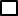 The program does a good job returning my calls, emails, and notes promptly.   Strongly Agree          Agree         Neither         Disagree          Strongly DisagreeThe staff is helpful with answering questions.  Strongly Agree          Agree         Neither         Disagree          Strongly DisagreeI receive formal written reports about my child’s developmental progress at the program.   Never          Once a Year         Twice a Year         More than Twice a YearI receive program newsletters that are informative and helpful.  Strongly Agree          Agree         Neither         Disagree          Strongly DisagreeTeacherMy child’s teacher regularly communicates with me about my child.  Strongly Agree          Agree         Neither         Disagree          Strongly DisagreeI have a good relationship with my child’s teacher.   Strongly Agree          Agree         Neither         Disagree          Strongly DisagreeI am pleased with the amount and type of communications I have with my child’s teacher.  Strongly Agree          Agree         Neither         Disagree          Strongly DisagreeI feel confident my child’s teacher takes good care of my child.  Strongly Agree          Agree         Neither         Disagree          Strongly DisagreeMy child’s teacher helps my child grow and develop in a nurturing and supportive environment.  Strongly Agree          Agree         Neither         Disagree          Strongly DisagreeTeacher/Family ConferencesParent/Teacher conferences help me understand how my child is progressing.  Strongly Agree          Agree         Neither         Disagree          Strongly DisagreeParent/Teacher conferences give me ideas to implement at home.  Strongly Agree          Agree         Neither         Disagree          Strongly DisagreeI feel my child’s teacher really listens to me at parent/teacher conferences.  Strongly Agree          Agree         Neither         Disagree          Strongly DisagreeFacilities/Operations/FoodThe facility is clean.  Strongly Agree          Agree         Neither         Disagree          Strongly DisagreeThe facility has more than enough age-appropriate learning toys and books.  Strongly Agree          Agree         Neither         Disagree          Strongly DisagreeThe hours of the program are convenient.  Strongly Agree          Agree         Neither         Disagree          Strongly DisagreeThe outdoor play area(s) are safe and inviting to children.   Strongly Agree          Agree         Neither         Disagree          Strongly DisagreeThe meals prepared for my child are healthy.  Strongly Agree          Agree         Neither         Disagree          Strongly DisagreeMeals respect my child’s special dietary restrictions or needs. (Answer only if applicable.)  Strongly Agree          Agree         Neither         Disagree          Strongly DisagreeFamily RelationsWhen I first signed up, the Family Handbook was carefully explained to me to make sure I was aware of and understood the program policies.  Strongly Agree          Agree         Neither         Disagree          Strongly DisagreeThe staff did a good job giving me a tour of the facility so I could see where my child would learn, play and be cared for and what I should do for proper drop-off and pick-up.   Strongly Agree          Agree         Neither         Disagree          Strongly DisagreeI feel that program policies are clear, sensible, and consistently applied.  Strongly Agree          Agree         Neither         Disagree          Strongly DisagreeI have many opportunities to participate in the program such as volunteering in the classroom, on field trips, fundraising, etc.  Strongly Agree          Agree         Neither         Disagree          Strongly DisagreeThe program offers opportunities to learn and improve parenting and other child related skills.  Strongly Agree          Agree         Neither         Disagree          Strongly DisagreeOverall SatisfactionI feel the program respects and celebrates the cultural values of my family.  Strongly Agree          Agree         Neither         Disagree          Strongly DisagreeI feel my child benefits from the program.  Strongly Agree          Agree         Neither         Disagree          Strongly DisagreeMy child enjoys the program.  Strongly Agree          Agree         Neither         Disagree          Strongly DisagreeWhen the time is right, my child will be better prepared for the kindergarten experience because of the program.   Strongly Agree          Agree         Neither         Disagree          Strongly DisagreeI would recommend the program to other parents.  Strongly Agree          Agree         Neither         Disagree          Strongly DisagreeOther Here are other suggestions for improvement or comments I would like to share:I would like the director to please give me a call about my responses in this survey. In order to do so, I understand I must identify myself.  Yes 		Name: ____________________________________		Phone Number: _____________________________ 		Email: _____________________________________  No, thank you.	Thank you for completing this survey. Your thoughts and ideas help us fulfill our commitment to being the best we can be.